Отчето выполнении муниципального заданияна 2018 год и на плановый период 2019 и 2020 годов             от «15» июля 2018г.Наименование муниципального учреждения Беляевского района Оренбургской области: Муниципальное бюджетное общеобразовательное учреждение «Буртинская средняя общеобразовательная школа» Беляевского района Оренбургской области___________	Периодичность: за 2 квартал______	(указывается в соответствии с периодичностью представления отчета о выполнении муниципального задания, установленной в муниципальном задании)Часть 1. Сведения об оказываемых муниципальных услугахРаздел 1Наименование муниципальной услуги:Реализация основных общеобразовательных программ дошкольного образования 	Присмотр и уход	Реализация основных общеобразовательных программ начального общего образования	Реализация основных общеобразовательных программ основного общего образования 	Реализация основных общеобразовательных программ среднего общего образования Уникальный номер муниципальной услуги по базовому (отраслевому) перечню:1178400030100050100910011785004300400009000100117870003010001010001011179100030100010600910111794000301000101001101Категории потребителей муниципальной услуги:- дети от 6,6-ти до 18 лет, граждане, проживающие в Беляевском районе, не имеющие среднего общего образования;- дети от 3-х до 7 лет.Сведения о фактическом достижении показателей, характеризующих объем и (или) качество муниципальной услуги:4.1. Сведения о фактическом достижении показателей, характеризующих качество муниципальной услуги:4.2. Сведения о фактическом достижении показателей, характеризующих объем муниципальной услуги:Реализация основных общеобразовательных программ дошкольного образования Присмотр и уход Реализация основных общеобразовательных программ начального общего образования 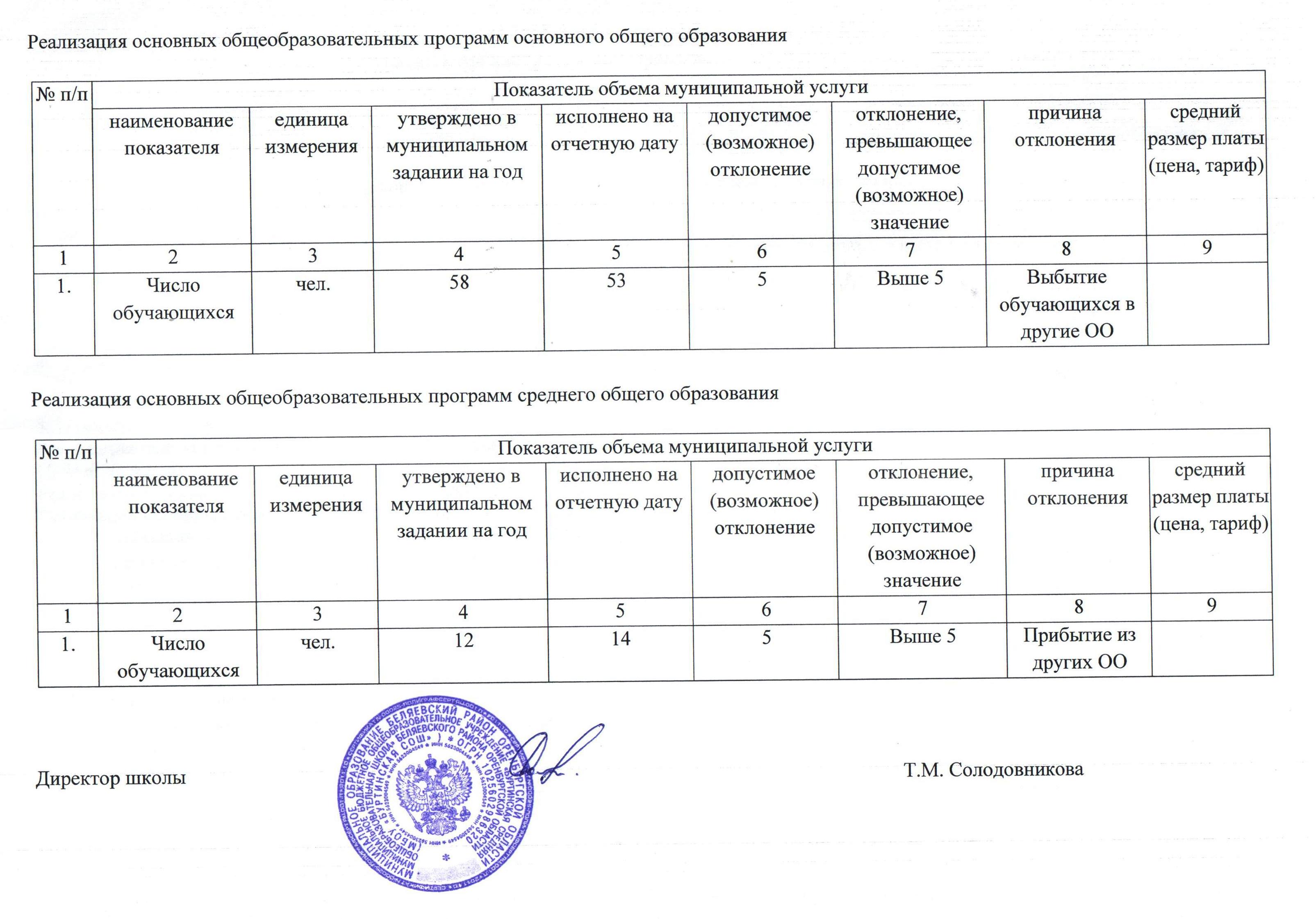 № п/пПоказатели качества муниципальной услугиПоказатели качества муниципальной услугиПоказатели качества муниципальной услугиПоказатели качества муниципальной услугиПоказатели качества муниципальной услугиПоказатели качества муниципальной услугиПоказатели качества муниципальной услуги№ п/пнаименование показателяединица измеренияутверждено в муниципальном задании на годисполнено на отчетную датудопустимое (возможное) отклонениеотклонение, превышающее допустимое (возможное) значениепричина отклонения123456781.Сохранность контингента в течение учебного года и летнего периода%1001005Выше 52.Итоговая аттестация 9 классов%1001005Выше 53.Итоговая аттестация в 11 классах%1001005Выше 54.Доля педагогических и руководящих работников прошедших повышение квалификации в текущем году (без внешних совместителей)%2628,65Выше 55.Доля аттестованных педагогических работников (высшая,1, 2 категория, соответствие занимаемой должности) (без внешних совместителей)%96955Выше 56.Процент посещаемости  детей дошкольной группы%75755Выше 57.Доля родителей (законных представителей), удовлетворенных условиями и качеством предоставления услуги%Не менее 95955Выше 5№ п/пПоказатель объема муниципальной услугиПоказатель объема муниципальной услугиПоказатель объема муниципальной услугиПоказатель объема муниципальной услугиПоказатель объема муниципальной услугиПоказатель объема муниципальной услугиПоказатель объема муниципальной услугиПоказатель объема муниципальной услуги№ п/пнаименование показателяединица измеренияутверждено в муниципальном задании на годисполнено на отчетную датудопустимое (возможное) отклонениеотклонение, превышающее допустимое (возможное) значениепричина отклонениясредний размер платы (цена, тариф)1234567891.Численность воспитанников на 1 январячел.36325Выше 5Выбытие воспитанников-№ п/пПоказатель объема муниципальной услугиПоказатель объема муниципальной услугиПоказатель объема муниципальной услугиПоказатель объема муниципальной услугиПоказатель объема муниципальной услугиПоказатель объема муниципальной услугиПоказатель объема муниципальной услугиПоказатель объема муниципальной услуги№ п/пнаименование показателяединица измеренияутверждено в муниципальном задании на годисполнено на отчетную датудопустимое (возможное) отклонениеотклонение, превышающее допустимое (возможное) значениепричина отклонениясредний размер платы (цена, тариф)1234567891.Численность воспитанников на 1 январячел.36325Выше 5Выбытие воспитанников№ п/пПоказатель объема муниципальной услугиПоказатель объема муниципальной услугиПоказатель объема муниципальной услугиПоказатель объема муниципальной услугиПоказатель объема муниципальной услугиПоказатель объема муниципальной услугиПоказатель объема муниципальной услугиПоказатель объема муниципальной услуги№ п/пнаименование показателяединица измеренияутверждено в муниципальном задании на годисполнено на отчетную датудопустимое (возможное) отклонениеотклонение, превышающее допустимое (возможное) значениепричина отклонениясредний размер платы (цена, тариф)1234567891.Число обучающихсячел.40375Выше 5Выбытие обучающихся в другие ОО-